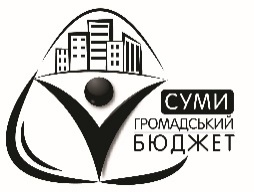 ЗВІТ ПРО АНАЛІЗ ВІДПОВІДНОСТІ ПРОЄКТУ Нове будівництво скейт-парку по вул. Ковпака 77Б-81Б в м. Сумизаконодавству та можливості його реалізаціїВідповідальний: Департамент інфраструктури міста СМР1. Включено до реєстру поданих проєктів за № 142. Запропонований проєкт входить до повноважень Сумської міської ради (необхідну відповідь підкреслити):а) такб) ні (обґрунтувати) ………………………………………………………………………………………………………………………………………………………………………………………………………………………………………………………………………………………………………………3. Запропонований проєкт відповідає чинному законодавству та нормативно правовим актам, у т.ч. рішенням виконавчого комітету та Сумської міської ради, зокрема, Генеральному плану міста Суми (якщо це пов’язано із проєктом):а) такб) ні (обґрунтувати)………………………………………………………………………………………………………………………………………………………………………………………………………………………………………………………………………………………………………………4. Реалізація запропонованого проєкту відбуватиметься протягом одного бюджетного року і спрямована на кінцевий результат (необхідну відповідь підкреслити): а) такб) ні (обґрунтувати)………………………………………………………………………………………………………………………………………………………………………………………………………………………………………………………………………………………………………………5. Висновок стосовно технічних можливостей реалізації запропонованого проєкту (необхідну відповідь підкреслити):а) позитивнийб) негативний (обґрунтувати) ………………………………………………………………………………………………………………………………………………………………………………………………………………………………………………………………………………………………………………6. Проєкт не передбачає виключно розробку проєктно-кошторисної документації (необхідну відповідь підкреслити):а) такб) ні7. Проєкт має завершений характер (виконання заходів в майбутньому не вимагатиме прийняття подальших заходів та не потребуватиме додаткового виділення коштів з бюджету СМТГ):а) такб) ні (обґрунтувати)………………………………………………………………………………………………………………………………………………………………………………………………………………………………………………………………………………………………………………8. Проєкт не суперечить діючим програмам розвитку територіальної громади та не дублює завдання, які передбачені цими програмами і плануються для реалізації на відповідний бюджетний рік (необхідну відповідь підкреслити):а) такб) ні (обґрунтування в якій частині суперечить вимогам)………………………………………………………………………………………………………………………………………………………………………………………………………………………………………………………………………………………………………………9. У рамках проєкту не передбачено витрати на утримання та обслуговування у сумі, що перевищує вартість реалізації проєкту (необхідну відповідь підкреслити):а) такб) ні10. Територія/земельна ділянка/об’єкт, на якій (якому) відбуватиметься реалізація запропонованого проєкту (необхідну відповідь підкреслити): а) є такою/таким, на якій (якому) можливо здійснювати реалізацію відповідного проєкту за рахунок коштів бюджету СМТГ; б) не належить до переліку територій/земельних ділянок/об’єктів, на яких можливо здійснювати реалізацію відповідного проєкту за рахунок коштів бюджету СМТГ (обґрунтування)………………………………………………………………………………………………………………………………………………………………………………………………………………………………………………………………………………………………………………в) не стосується проєкту.11. На земельній ділянці, на якій відбуватиметься реалізація запропонованого проєкту, прокладені комунальні / інженерні мережі (необхідну відповідь підкреслити):а) такб) ні12. Під час експертизи пропонованого проєкту посадовою особою відповідального підрозділу проведено обстеження земельної ділянки з виходом на місце щодо виявлення можливих додаткових робіт (необхідну відповідь підкреслити):а) такб) ні13. Витрати за кошторисом проєкту (необхідну відповідь підкреслити):а) приймається без додаткових зауваженьб) із зауваженнями (необхідно внести або уточнити їх, використовуючи для обґрунтування дані, наведені в таблиці нижче)Загальна сума проєкту, пропонована автором(кою), складає 750 000,00 гривень.Загальна сума проєкту, відкоригована згідно з зауваженнями виконавчого органу, складає ____________ гривень (заповнюється за потреби)Обґрунтування внесених змін:14. Проєкт є доступним для людей з обмеженими можливостями:а) такб) нів) частково15. Можливі ускладнення / ризики під час реалізації проєкту (у т.ч. ситуації та умови, в яких реалізація проєкту може суперечити/перешкоджати реалізації інших проєктів або міських інвестицій, які стосуються цієї земельної ділянки/території або об’єкту/будівлі)……………………………………………………………………...……………..…..…………………………………………………………………………………………………………………...……………………………………………………………………...……………..…..……………16. Висновки і погодження/узгодження з виконавчими органами Сумської міської ради, до компетенції яких входить проєкт, стосовно можливості реалізації проєкту, отримання інших додаткових погоджень (у разі необхідності) у державних органів виконавчої влади (необхідну відповідь підкреслити):а) потребує (обґрунтувати)- Управління архітектури містобудування СМР.- Департамент забезпечення ресурсних платежів. б) не потребує17. Пропозиція щодо можливого балансоутримувача реалізованого проєкту……………………………………………………………………...…………………………….……………………………………………………………………………………………………18. Висновок щодо відповідності проєкту законодавству та можливості його реалізації (а також опис передумов, які можуть зашкодити реалізації завдання та інші зауваження, що є важливими для реалізації запропонованого завдання): а) позитивнийб) негативнийОбґрунтування/зауваження:……………………………………………………………………………………………………………………………………………………………………………………………………………………..………………………………..............................…………………………………………………………………………………………………………………………………………Звіт виконав: Начальник управління ЖКГ ДІМ СМР. Кисіль О.А.Звіт затвердив: Директор Департаменту інфраструктури міста СМР. Журба О.І.